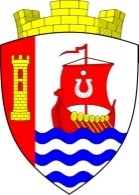 Свердловское городское поселениеВсеволожского муниципального районаЛенинградской областиАДМИНИСТРАЦИЯПОСТАНОВЛЕНИЕ«17» января 2024 г.                                                                                     № 22/01-03г.п. им. СвердловаРуководствуясь Федеральным законом от 06.10.2003 № 131-ФЗ 
«Об общих принципах организации местного самоуправления в Российской Федерации», Федеральным законом от 21.12.2001 № 178-ФЗ «О приватизации государственного и муниципального имущества», Федеральным законом 
от 26.07.2006 № 135-ФЗ «О защите конкуренции», Федеральным законом 
от 25.10.2001 № 137-ФЗ «О введении в действие Земельного кодекса Российской Федерации», Земельным кодексом Российской Федерации от 25.10.2001 
№ 136-ФЗ , постановлением Правительства Российской Федерации от 27.08.2012 № 860 «Об организации и проведении продажи государственного 
или муниципального имущества в электронной форме», приказом ФАС России от 21.03.2023 № 147/23 «О порядке проведения конкурсов или аукционов 
на право заключения договоров аренды, договоров безвозмездного пользования, договоров доверительного управления имуществом, иных договоров, предусматривающих переход прав в отношении государственного 
или муниципального имущества, и перечне видов имущества, в отношении которого заключение указанных договоров может осуществляться путем проведения торгов в форме конкурса», Уставом Свердловского городского поселения Всеволожского муниципального района Ленинградской области, администрация Свердловского городского поселения Всеволожского муниципального района Ленинградской области (далее – администрация) постановляет:1. Утвердить Положение о конкурсной (аукционной) комиссии администрации Свердловского городского поселения Всеволожского муниципального района Ленинградской области по продаже муниципального имущества, земельных участков или права их аренды, передаче муниципального имущества в безвозмездное пользование, доверительное управление, согласно приложению к настоящему постановлению.2. Настоящее постановление подлежит официальному опубликованию 
в газете «Всеволожские вести» приложение «Невский берег» и размещению 
на официальном сайте администрации Свердловского городского поселения 
в сети Интернет.3. Настоящее постановление вступает в силу после его официального опубликования. 4. Контроль за исполнением настоящего постановления возложить 
на заместителя главы администрации по земельным отношениям 
и муниципальному имуществу О.М. Федорову.Глава администрации                                                                                  В.И. ТулаевПриложение к постановлению администрацииот «17» января 2024 г. № 22/01-03Положение о конкурсной (аукционной) комиссии администрации Свердловского городского поселения Всеволожского муниципального района Ленинградской области по продаже муниципального имущества, земельных участков или права их аренды, передаче муниципального имущества в безвозмездное пользование, доверительное управление1. Общие положения1.1. Конкурсная (аукционная) комиссия администрации Свердловского городского поселения Всеволожского муниципального района Ленинградской области по продаже муниципального имущества, земельных участков или права их аренды, передаче муниципального имущества в безвозмездное пользование, доверительное управление (далее – Комиссия) является постоянно действующим совещательным органом, обеспечивающим рассмотрение и решение всех вопросов связанных с продажей муниципального имущества, земельных участков или права их аренды, передаче муниципального имущества 
в безвозмездное пользование, доверительное управление на торгах.1.2. Комиссия в своей деятельности руководствуется Федеральным законом от 06.10.2003 № 131-ФЗ «Об общих принципах организации местного самоуправления в Российской Федерации», Федеральным законом от 21.12.2001 № 178-ФЗ «О приватизации государственного и муниципального имущества», Федеральным законом от 26.07.2006 № 135-ФЗ «О защите конкуренции», Федеральным законом от 25.10.2001 № 137-ФЗ «О введении в действие Земельного кодекса Российской Федерации», Земельным кодексом Российской Федерации, постановлением Правительства Российской Федерации 
от 27.08.2012 № 860 «Об организации и проведении продажи государственного или муниципального имущества в электронной форме», приказом ФАС России от 21.03.2023 № 147/23 «О порядке проведения конкурсов или аукционов 
на право заключения договоров аренды, договоров безвозмездного пользования, договоров доверительного управления имуществом, иных договоров, предусматривающих переход прав в отношении государственного 
или муниципального имущества, и перечне видов имущества, в отношении которого заключение указанных договоров может осуществляться путем проведения торгов в форме конкурса», Уставом Свердловского городского поселения Всеволожского муниципального района Ленинградской области.1.3. Положение определяет полномочия и порядок работы Комиссии 
при проведении торгов (аукционов и конкурсов) по продаже муниципального имущества, земельных участков или права их аренды, передаче муниципального имущества в безвозмездное пользование, доверительное управление.2. Полномочия комиссии2.1. Комиссия в сроки, устанавливаемые извещениями о проведении торгов:2.1.1. Конкурсной комиссией осуществляются определение участников конкурса, рассмотрение, оценка и сопоставление заявок на участие в конкурсе, определение победителя конкурса, оформление протокола рассмотрения заявок на участие в конкурсе, протокола о признании конкурса несостоявшимся, протокола оценки и сопоставления заявок на участие в конкурсе, протокола об уклонении от заключения договора по итогам конкурса, протокола об отстранении заявителя или участника конкурса от участия в конкурсе.2.1.2. Аукционной комиссией осуществляются рассмотрение заявок на участие в аукционе и отбор участников аукциона, оформление протокола рассмотрения заявок на участие в аукционе, протокола о признании аукциона несостоявшимся, протокола подведения итогов аукциона, протокола об уклонении от заключения договора по итогам аукциона, протокола об отстранении заявителя или участника аукциона от участия в аукционе.;2.1.3. Определяет победителя аукциона (конкурса).2.2. Решения Комиссии о результатах рассмотрения заявок претендентов на участие в аукционе (конкурсе) оформляются протоколами рассмотрения заявок претендентов на участие в аукционе (конкурсе).Решения Комиссии об итогах аукциона (конкурса) с определением его победителя оформляются протоколами о результатах аукциона (конкурса).2.3. Комиссия несет ответственность за обеспечение сохранности предоставленных документов во время работы Комиссии, а также конфиденциальность сведений о лицах, подавших заявки и содержание предоставленных документов.3. Порядок работы Комиссии3.1. Комиссия является коллегиальным органом, создаваемым 
для проведения торгов (аукционов, конкурсов) по продаже муниципального имущества, земельных участков или права их аренды, передаче муниципального имущества в безвозмездное пользование, доверительное управление 
(далее – торги) и состоит не менее чем из пяти членов.3.2. Заседания Комиссии проводится в сроки, установленные извещением о проведении аукциона (конкурса).3.3. Комиссия правомочна осуществлять возложенные на нее функции, если на заседании Комиссии присутствует не менее пятидесяти процентов общего числа ее членов.3.4. Члены Комиссии лично учувствуют в заседаниях и подписывают протоколы заседаний Комиссии.3.5. Заседания Комиссии открываются и закрываются ее председателем.3.6. Решения Комиссии принимаются открытым голосованием простым большинством голосов членов Комиссии, присутствующих на заседании. Каждый член Комиссии имеет один голос. При равенстве голосов голос председателя является решающим.3.7. Итоги заседаний Комиссии оформляются соответствующим протоколами. 4. Функции КомиссииВ целях реализации своих задач Комиссии выполняет следующие функции:4.1. Принимает решение о признании претендентов торгов участниками торгов или принимает решение об отказе в их допуске к участию в торгах, 
при этом отказ в допуске претендентов к участию в торгах по основаниям, 
не предусмотренным действующим законодательством не допускается;4.2. Уведомляет претендентов о принятом решении;4.3. Проводит оценку поданных заявок в соответствии с основными критериями, установленными условиями конкурса (при проведении торгов 
в форме конкурса);4.4. Решает вопросы касающиеся проведения торгов организатором торгов (при проведении торгов в форме аукциона);4.5. Определяет победителей торгов или принимает иное решение 
по результатам торгов;4.6. Оглашает результаты торгов;4.7. Ведет протоколы Комиссии;4.8. Рассматривает жалобы участников торгов.5. Состав Комиссии5.1 Комиссия состоит не менее чем из пяти членов, куда входят: председатель Комиссии, заместитель председателя Комиссии, секретарь Комиссии, а также члены Комиссии.5.2 Состав Комиссии утверждается распоряжением администрации Свердловского городского поселения Всеволожского муниципального района Ленинградской области.6. Права КомиссииКомиссия для выполнения возложенных на нее функций имеет право:6.1. Устанавливать факт поступления от претендентов задатков за участие 
в торгах на основании выписки (выписок) с соответствующего счета (счетов);6.2. Запрашивать и получать необходимые документы, материалы 
и информацию от структурных подразделений администрации Свердловского городского поселения, государственных органов, предприятий и организаций 
по вопросам, отнесенным к сфере ее деятельности.7. Обязанности членов Комиссии7.1. Члены Комиссии обязаны:7.1.1. Руководствоваться в своей деятельности требованиям действующего законодательства Российской Федерации, настоящего Положения;7.1.2. Соблюдать конфиденциальность информации, ставшей известной им при исполнении своих обязанностей.7.2. Председатель, заместитель председателя и члены Комиссии лично участвуют в заседаниях и подписывают протоколы заседаний Комиссии.7.3. Председатель Комиссии:7.3.1. Несет персональную ответственность за выполнение возложенных на Комиссию задач;7.3.2. Осуществляет руководство деятельностью Комиссии и обеспечивает выполнение требований действующего законодательства, при проведении торгов, а также настоящего Положения;7.3.3. Председательствует на заседаниях Комиссии и организует ее работу;7.3.4. Объявляет заседание правомочным или выносит решение о его переносе из-за отсутствия необходимого количества членов Комиссии;7.3.5. Объявляет порядок рассмотрения обсуждаемых вопросов;7.3.6. Осуществляет иные действия, связанные с работой Комиссии 
в соответствии с действующим законодательством.7.4. Заместитель председателя Комиссии осуществляет полномочия председателя в его отсутствие.7.5. Секретарь Комиссии:7.5.1. Извещает членов Комиссии о дате, месте и времени проведения заседания Комиссии за 2 дня до дня заседания Комиссии;7.5.2. Ведет протоколы заседаний Комиссии и обеспечивает 
их надлежащее оформление и размещение;7.5.3. Уведомляет претендентов торгов о принятом Комиссией решении.8. Обжалование решений КомиссииРешения Комиссии могут быть обжалованы в порядке, установленном действующим законодательством Российской Федерации.Об утверждении Положения 
о конкурсной (аукционной) комиссии администрации Свердловского городского поселения Всеволожского муниципального района Ленинградской области по продаже муниципального имущества, земельных участков 
или права их аренды, передаче муниципального имущества 
в безвозмездное пользование, доверительное управление